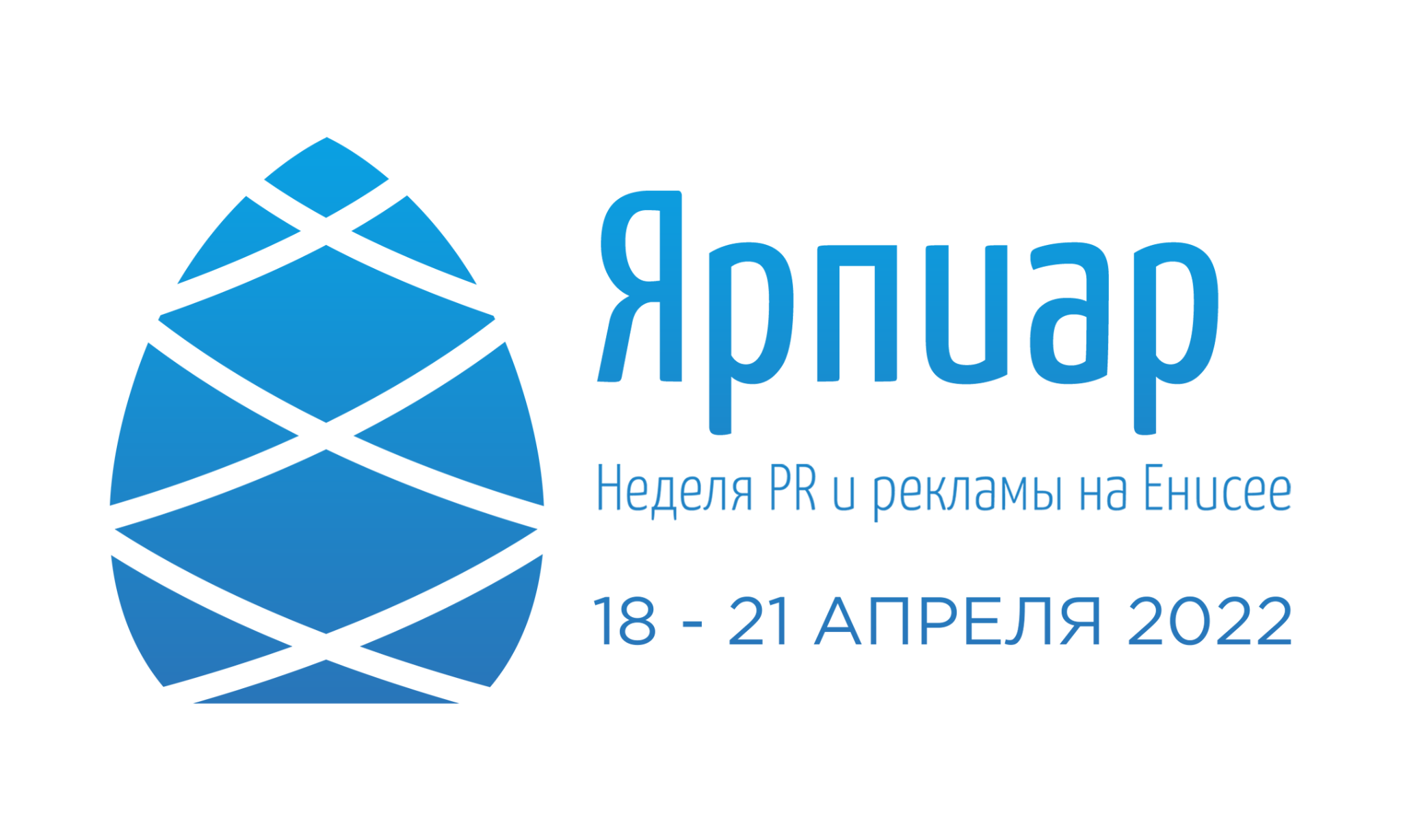 Положение о конкурсе постеров«Образ команды»1. Общие положения Конкурс постеров «Образ команды» включен в командный зачёт Фестиваля. Сроки проведения конкурса Для предварительного оценивания постеры должны быть направлены в оргкомитет на почту yarprfest@gmail.com и dmitriypolivoda@yandex.ru с пометкой «Образ команды_2022» до 14 апреля 2022 года. В письме необходимо указать город, вуз, название команды, контакты капитана для связи. Тематика постеров Мы ожидаем, что в постерах вы отразите сущность своей команды, расскажете через визуальные образы, откуда вы, какой университет представляете и какие у вас намерения. Обязательно укажите название команды. Используйте приемы дизайна, графические методы. 2. Требования к постерам − постер должен занимать один лист, его одну сторону; − вертикальное расположение; − Размер — А3 (297 мм × 420 мм или 11,7 дюйма × 16,5 дюйма); − минимальное разрешение — 300 dpi; − максимальный размер файла — 10 мегабайт; − название файла по образцу «Красноярск_СибГУ»; − допустимые форматы электронного файла — jpg и pdf.3. Состав жюри Члены жюри — эксперты, преподаватели в сфере дизайна, фотографии и рекламы, студенты. Члены жюри — независимые эксперты в области видеопроизводства, организаторы конкурсов, преподаватели и студенты.- Пискорская Светлана Юрьевна — доктор философских наук, директор института социального инжиниринга СибГУ им. М.Ф. Решетнева; - Городищева Анна Николаевна — доктор культурологии, заведующий кафедрой рекламы и культурологии СибГУ им. М.Ф. Решетнева; - Малардырова Виктория Викторовна – заведующая кафедры рекламы и связей с общественностью филологического факультета Северо-Восточного федерального университета им. М. К. Аммосова;- Чопчиц Юлия Олеговна – преподаватель СибГУ им. М.Ф. Решетнева; - Захарчук Михаил – студент СибГУ им. М.Ф. Решетнева; - Альвили Вера – студентка Северо-Восточного федерального университета имени М.К. Аммосова, участница команды «Одун Хаан»;- Тунгускова Юлия – студентка Удмуртского государственного университета, участница команды «Этаж Пять».4. Критерии оценивания Постеры будут оценены жюри по 5 критериям. За каждый критерий можно получить максимум до 5 баллов. Максимально возможная общая сумма баллов за конкурс постеров — 25 баллов. 5. Подведение итогов Оглашение результатов конкурса состоится 18 апреля 2022 года в первый день Фестиваля. Постеры будут размещены на интернет-ресурсах Фестиваля, а также распечатаны и размещены на площадках СибГУ (корпуса «Н» и «Л»). В 2022 году в рамках конкурса введены специальные номинации: − Лучшее креативное решение; − Приз зрительских симпатий. 6. Контактная информация Дмитрий Поливода — руководитель команды фотографов «Ярпиар 2022»телефон: +7 (902) 961-58-5e-mail: dmitriypolivoda@yandex.ru Критерии оценки Названия командСоответствие заявленной темеИзобразительное и композиционное решенияСочетание цветовСмысловое и стилистическое единство изображения и текстаОригинальность выражения авторской идеи